РЕСПУБЛИКА  КРЫМ НИЖНЕГОРСКИЙ РАЙОННОВОГРИГОРЬЕВСКОЕ  СЕЛЬСКОЕ ПОСЕЛЕНИЕАДМИНИСТРАЦИЯ  НОВОГРИГОРЬЕВСКОГО  СЕЛЬСКОГО  ПОСЕЛЕНИЯ ПОСТАНОВЛЕНИЕ13.04.2017 г.                                            с. Новогригорьевка 	№ 44О признании утратившими силу Постановлений администрации: № 15 от 28.04.2015 г. «Об утверждении административного регламентаисполнения муниципальной функции по рассмотрению обращений граждан в администрации  Новогригорьевского сельского поселения Нижнегорского района Республики Крым» и  № 50 от 20.05.2016 г. «О внесении изменений в Постановление  администрации № 15 от 28.04.2015 г.» В соответствии  с Постановлением Правительства РФ от 26.02.2010 г. № 96 «Об антикоррупционной  экспертизе нормативных правовых актов и проектов нормативных правовых актов», Постановлением Правительства РФ от 16.05.2011 г. № 373 «О разработке и утверждении административных  регламентов исполнения государственных функций и административных регламентов предоставления государственных услуг» , с целью приведения нормативных правовых актов  администрации Новогригорьевского сельского поселения Нижнегорского района Республики Крым  в соответствие с действующим законодательством  администрация Новогригорьевского сельского поселения ПОСТАНОВЛЯЕТ : . 1. Признать утратившими силу Постановления администрации Новогригорьевского сельского поселения   № 15 от 28.04.2015 г. «Об утверждении административного регламента исполнения муниципальной функции по рассмотрению обращений граждан в администрации  Новогригорьевского сельского поселения Нижнегорского района Республики Крым» и  № 50 от 20.05.2016 г. «О внесении изменений в Постановление  администрации № 15 от 28.04.2015 г.» 2.Обнародовать настоящее постановление на информационном стенде в здании администрации Новогригорьевского сельского поселения по адресу: ул.Мичурина,59 и на официальном сайте администрации  Новогригорьевского сельского поселения Нижнегорского района Республики Крым.3. Постановление вступает в силу со дня его официального обнародования.                                                                                                                           Глава администрации	Новогригорьевского сельского поселения	А.М. Данилин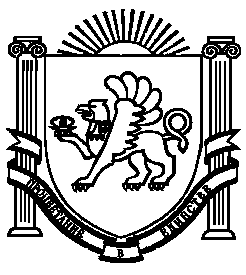 